Themen für die Recherche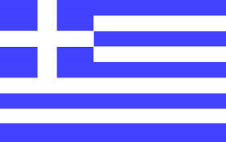 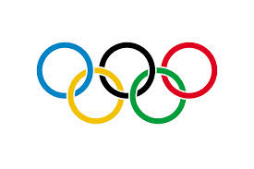 Die Olympischen WinterspieleNamen: Anna und AgnesDie Olympischen SommerspieleNamen: Leon und David, Nina und ElisaDie griechische KücheNamen: Hannah und LaraDie Olympischen Winterspiele in SotschiNamen: Jakob und KilianDie griechischen SagenNamen: Jakob und MarcoDie Rolle der Frau bei den Olympischen SpielenNamen: Land und LeuteNamen: Die griechischen GötterNamen: Philipp und PaulDie ParalympicsNamen: Geschichte der Olympischen SpieleNamen: Stefan und FelixDas Olympische FeuerNamen: Benji und Daniel, Moritz und EliasDie Bedeutung der Olympischen Spiele für die PolitikNamen: 